Vzhledem k značnému rozšíření prodeje našich produktů hledáme:Samostatný referent prodeje zájezdů v centrále CK Poznání v Pardubicích.Váš profil:Znalost exotických destinací - podmínkouKomunikativní znalost AJ - podmínkou (telefonicky a mailem)- SŠ/VŠ vzdělání- ZKUŠENOSTI na obdobné pozici- dobrá znalost práce na PC (MS Office)- velmi dobré komunikační a organizační dovednosti- aktivní přístup, samostatnost a pečlivostVaše práce:- prodej produktu cestovní kanceláře- zajišťování služeb v zahraničí- komunikace s klienty a obchodními partnery      - práce s prodejním software- vedení agendy zájezdů a další administrativní práce s tím spojená- vedení obchodní administrativní agendy, fakturace- účast na veletrzích a ostatních presentačních akcíchNabízíme :- zajímavou práci ve firmě s dlouholetou zkušeností v oblasti aktivního cestovního ruchu v příjemném novém kolektivu- odpovídající finanční ohodnocení - 18 000 Kč hrubého nástupní plat- ročně zvýhodněná dovolená s CK Poznání- možnost osobního a profesního růstu- příspěvek na stravenky- hlavní pracovní poměr na dobu neurčitouNÁSTUP možný IHNED Životopisy zasílejte na kariera@poznani.czKompletní nabídku zájezdů CK PoznáníPokud se vám email nezobrazuje správně klikněte na tento odkazNepřejete si dostávat newsletter od CK Poznání klikněte na tento odkaz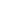 